17.01 2020г прошел педагогический совет в МКОУ СОШ № 8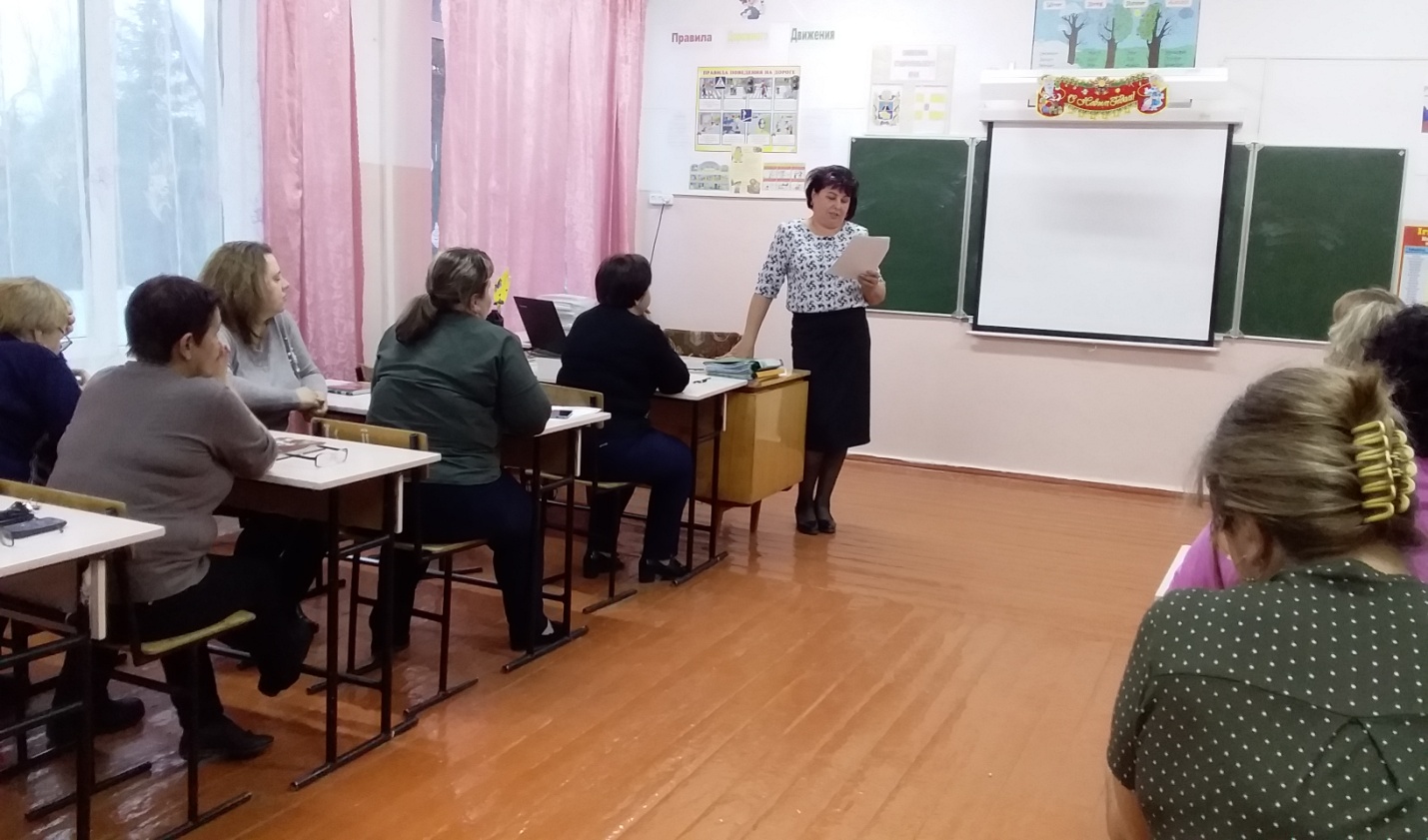 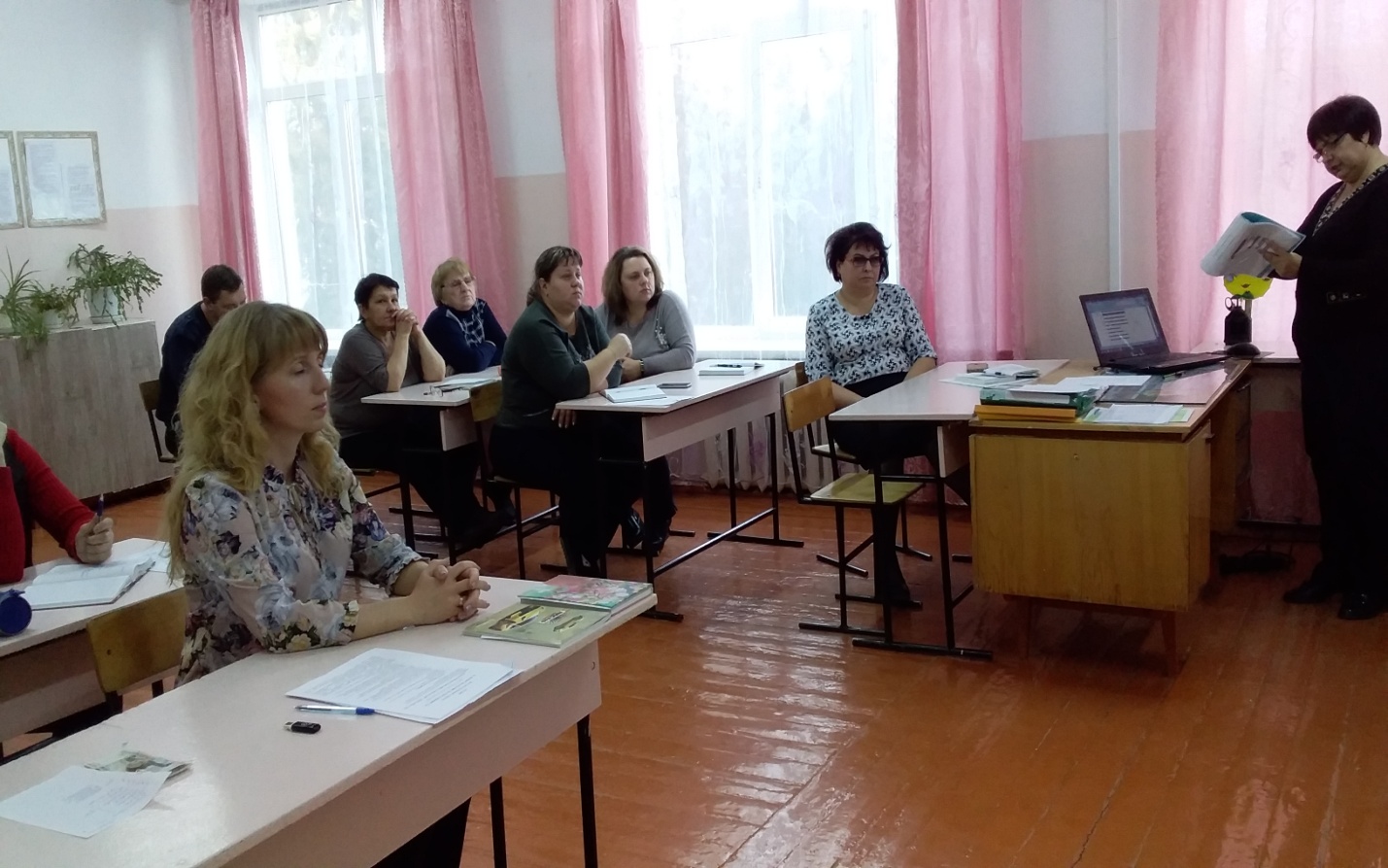 